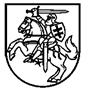 ŠVIETIMO INFORMACINIŲ TECHNOLOGIJŲ CENTRO DIREKTORIUS ĮSAKYMASDĖL Neformaliojo SUAUGUSIŲJŲ švietimo programų TobulinAMŲ VEIKLOS kompetencijŲ KLASIFIKATORIAUS TVIRTINIMO2013 m. rugsėjo 18 d. Nr. V1-97Vilnius	Vadovaudamasis Neformaliojo suaugusiųjų švietimo įstatymu, priimtu 1998-06-30 Lietuvos Respublikos Seimo nutarimu Nr. VIII-822 (Žin., 1998, Nr. 66-1909),             t v i r t i n u  Neformaliojo suaugusiųjų švietimo programų tobulinamų veiklos kompetencijų klasifikatorių (pridedama).Direktoriaus pavaduotojas l. e. direktoriaus pareigas                          Mantas MasaitisPatvirtintaŠvietimo informacinių technologijų centrodirektoriaus 2013 m. rugsėjo 18 d.įsakymu Nr. VI-97.Neformaliojo SUAUGUSIŲJŲ švietimo programų tobulinAMŲ VEIKLOS kompetencijŲ KLASIFIKATORIUSKlasifikatoriaus duomenys:__________________________Klasifikatoriaus pavadinimas lietuvių kalbaNeformaliojo suaugusiųjų švietimo programų   tobulinamos veiklos kompetencijosKlasifikatoriaus pavadinimas anglų kalbaNon-formal adult education programs improved competenciesKlasifikatoriaus pavadinimo santrumpaKL_NS_KOMPEKlasifikatoriaus paskirtisRemiantis Neformaliojo suaugusiųjų švietimo įstatymu, priimtu 1998-06-30 Lietuvos Respublikos Seimo nutarimu Nr. VIII-822 (Žin., 1998, Nr. 66-1909), suskirstyti neformaliojo suaugusiųjų švietimo programas ir pedagogų kvalifikacijos tobulinimo programas į grupes pagal ugdomas, tobulinamas veiklos bendrąsias kompetencijasKlasifikatoriaus tipasLokalusKlasifikatoriaus rengėjo pavadinimasŠvietimo informacinių technologijų centras,Ugdymo plėtotės centrasEil. Nr.KodasPavadinimas lietuvių kalbaPavadinimas anglų kalbaAprašymas1.10Užsienio kalbos kompetencijaForeign language competenceSuaugusio asmens gebėjimas vartoti užsienio kalbą komunikuojant (kalbant, klausant, skaitant, rašant) asmeninės ir viešosios veiklos srityse, pažinti kitas kultūras, bendrauti ir dalytis informacija su kitų kultūrų žmonėmis2.20Gimtosios ir valstybinės kalbos kompetencijaNative and official language competenceSuaugusio asmens gebėjimas suprasti sakytinius ir rašytinius tekstus, gebėti kalbėti ir rašyti tekstus įvairiomis kasdienio gyvenimo ir darbo temomis, apibūdinti patirtį, įvykius, nusakyti priežastis, gebėti pildyti tipinių dokumentų formas ir juos rengti. Gebėjimas suprasti ir veiksmingai perteikti kitiems kalba reiškiamą informaciją, mintis ir idėjas3.30Kompiuterinio ir skaitmeninio raštingumo kompetencijaComputer and digital literacy competenceSuaugusio asmens gebėjimas naudotis kompiuteriu ir internetu, e. paštu, e. paslaugomis, būti aktyviais e. piliečiais, gebėti pasitelkti kompiuterį daugelyje svarbių kasdienio gyvenimo sričių4.40Verslumo kompetencijaEntrepreneurship competenceSuaugusio asmens gebėjimas būti aktyviais darbo rinkos dalyviais, gerovės kūrėjais, suprasti, kaip vyksta ekonominiai procesai, kaip verslas kuriamas ir valdomas rinkos ekonomikos sąlygomis5.50Teisinio raštingumo kompetencijaLaw literacy competenceSuaugusio asmens gebėjimas suprasti teisinius darbo santykius, teisinius sutuoktinių santykius, nuosavybės teisinius santykius, žinoti vartotojų teises, reikšti teisinius reikalavimus. Žinoti savivaldybių funkcijas, teisę į socialinę apsaugą bei nemokamą teisinę pagalbą6.60Pilietinio ir politinio raštingumo kompetencijaCivic and political literacy competenceSuaugusio asmens gebėjimas suprasti politikos reiškinio esmę, politikos ir valstybės ryšį, žinoti piliečių galimybes dalyvauti politikoje, valdžios institucijų funkcijas bei Lietuvos vietą tarptautinės politikos arenoje7.70Tarpasmeninės ir tarpkultūrinės komunikacijos kompetencijaInterpersonal and intercultural communication competenceSuaugusio asmens gebėjimas komunikuoti tarpusavyje ar žmonių grupėje, spręsti tarpasmeninius konfliktus, rasti optimalius sprendimo būdus, įveikti santykių stereotipus, įžvelgti kultūrų sąsajas, atpažinti ir taikyti įvairias strategijas bendraujant su kitų kultūrų žmonėmis 8.80Sveikatingumo kompetencijaWellness competenceSuaugusio asmens gebėjimas formuoti sveikos gyvensenos įgūdžius. Žinoti veiksnius, keliančius riziką arba palaikančius ir stiprinančius fizinę ir psichinę sveikatą9.90Meninės saviraiškos kompetencijaArtistic self-expression competenceSuaugusio asmens gebėjimas suprasti savo etninę ir kultūrinę tapatybę bei gebėjimas dalyvauti realiuose kūrybiniuose procesuose10.100Kita kompetencijaOther competenceKita, klasifikatoriuje nenurodyta veiklos bendroji kompetencija